Ecole Jean Hans Arp	2022-2023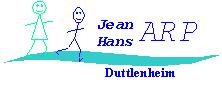 1, place des Frères Matthis67120 DUTTLENHEIMTél : 03 88 50 72 46E-mail : ecole.ele.jean.hans.arp@wanadoo.frSite : www.ec-jean-hans-arp-duttlenheim.ac-strasbourg.fr/Quelques informations IMPORTANTES1°) Heures habituelles de classe pour tous les élèves : le matin, de 8h00 à 11h30 ; l’après-midi, de 13h15 à 15h45 les lundis, mardis, jeudis et vendredis. Les heures d’APC auront lieu après la classe de 15h45 à 16h45 (Horaires à confirmer à la prérentrée en fonction de l’évolution sanitaire !)Toute absence doit être excusée le matin même avant 8 heures (par téléphone au 03 88 50 72 46 ou par un mot écrit par la famille et donné à un camarade).2°) CALENDRIER DES VACANCES SCOLAIRES 2020/2021 (zone B) :3°) Des documents seront demandés à la rentrée scolaire :une attestation d’assurance valable pour l’année 2022-2023 (Responsabilité civile + individuelle accident).une carte d’identité valable jusqu’à la fin de l’année scolaire pour les élèves des classes bilingues mais aussi pour les élèves des classes monolingues à partir du CE2 susceptibles de se rendre en Allemagne pour rencontrer les correspondants de la Georg Monsch Schule d’Offenburg.4°) Le jour de la rentrée : vous aurez l’autorisation d’accompagner votre enfant dans la cour de récréation et de rejoindre avec lui sa salle de classe avec les fournitures scolaires si les conditions sanitaires le permettent. 5°) Les fournitures scolaires : Les listes des fournitures sont disponibles sur le site de l’école : www.ec-jean-hans-arp-duttlenheim.ac-strasbourg.fr/Rubrique organisation pratique – Listes de matériel 2022-2023Ou alors en se connectant sur cmaliste.fr, sélectionner le département, la ville (Duttlenheim), le nom de l’établissement (école primaire Jean Hans Arp) puis sélectionner la liste correspondant au niveau de classe de votre enfant pour la prochaine année scolaire.Ou alors en cliquant directement sur le lien suivant : https://www.cmaliste.fr/listes/ce1-bilingue-4Bonnes vacances à tous et rendez-vous à la rentrée le 1er septembre à 8h. Si vous n’achetez pas le matériel chez Pichon, merci de vous reporter à la liste du site pour avoir tout le matériel à la rentrée.Matériel qui ne figure pas sur la liste Pichon (à acheter ou récupérable de cette année)Un agenda (pas de cahier de texte)2 trousses (l’une pour le matériel quotidien, l’autre pour les crayons de couleurs et les feutres)1 classeur à levier A4 dos 8 cm + 6 intercalaires1 surligneur jaune3 porte vues de 160 vues de bonne qualité : 1 vert (leçons de français), 1 bleu (leçons de maths) et 1 jaune (leçons d’allemand)Prévoir des chaussures de sport et une tenue.1 boîte de mouchoirs en papierPrévoir une petite boîte à chaussures au nom de votre enfant et y mettre une réserve de matériel (colles, feutres, crayons, …) + un tablier ou vieux T-shirt pour la peintureAu choix : feutres velleda + chiffon ou crayons woody + chiffon + petit spray pour humidifier Au choix : un stylo à encre + cartouches bleues + effaceur ou stylo frixion + cartouches bleuesSur le site internet, pensez à supprimer le ciseau (droitier ou gaucher) que vous n’utilisez pas !Afin d’éviter les pertes, merci d’écrire le nom de votre enfant sur toutes ses affaires (cahiers, stylos, tablier, gilet, …)Si le classeur et les intercalaires, le porte-vues rouge, la pochette rouge et bleue du CP sont en bon état, gardez-les pour le CE1 (mais pensez à les vider !!!)Bonnes vacances ! Rendez-vous le jeudi 1er septembre 2022 à 8h.Les enseignantesRentrée scolaire des élèves Jeudi 1er septembre 2022 au matinToussaint Vendredi 21 octobre 2022 après la classe
Lundi 7 novembre 2022 au matinNoël Vendredi 16 décembre 2022 après la classe
Mardi 3 janvier 2023 au matinHiverVendredi 10 février 2023 après la classe
Lundi 27 février 2023 au matinPrintempsVendredi 14 avril 2023 après la classe
Mardi 2 mai 2023 au matinDébut des vacances d'étéVendredi 7 juillet 2023 après la classe